Supplementary Figure S1. Prevalence of Fasciola hepatica in slaughtered cattle, and climate and environmental factors detected using remote sensing and GIS for three abattoirs in two states (Puebla and Veracruz).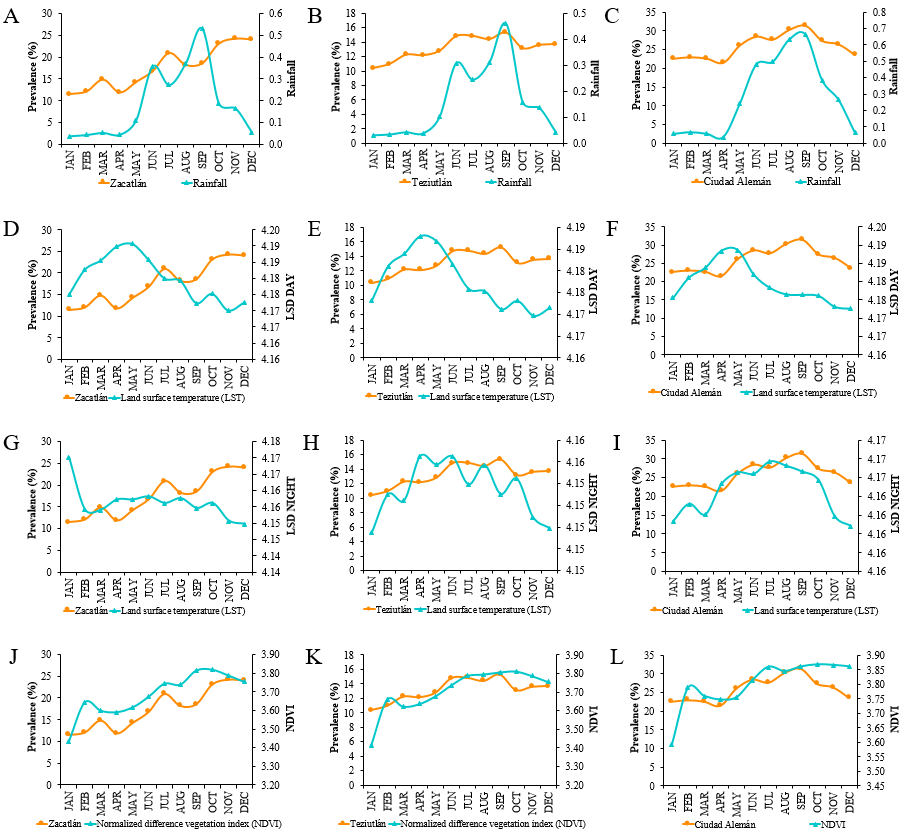 